Componente curricular: MATEMÁTICAPROPOSTA DE ACOMPANHAMENTO DA APRENDIZAGEM9º ano – Bimestre 1Nome: 	Ano/Turma: _____________ Número: _________ Data: 	Professor(a): 	1. É possível obter a velocidade média da Terra em torno do Sol considerando a distância média da Terra ao Sol e o tempo gasto pela Terra para dar uma volta em torno do Sol. Para calcular essa velocidade, é utilizada a seguinte equação:  Considerando:π ≅ 3,14R ≅ 1,52 . 108 km (distância média da Terra até o Sol)T = 8,76 . 103 h (T = tempo para a Terra completar 1 volta em torno do Sol)Assinale a alternativa que corresponde à velocidade média aproximada da Terra em torno do Sol, na notação científica.10,9 . 104 km/h1,09 . 105 km/h1,09 . 1011 km/h109.000 km/h2. O relógio a seguir está marcando exatamente 5 horas. 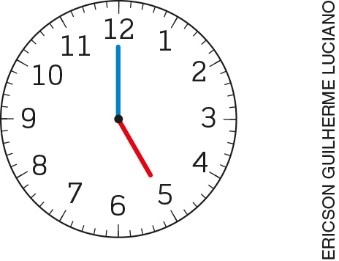 A cada hora, o ponteiro dos minutos dá uma volta completa na circunferência, isto é, descreve um arco correspondente a um ângulo central de 360°, e o ponteiro das horas descreve um arco de 30°. A partir dessas informações, assinale a medida do arco correspondente ao ângulo formado pelos ponteiros quando estiverem marcando exatamente 5h 10min. 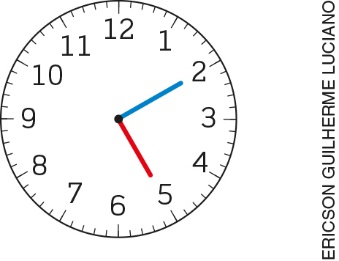 90°95°91°92°3. O átomo de sódio tem raio atômico igual a 0,192 nm. Sabendo que 1 nanômetro (nm) equivale à bilionésima parte do metro, assinale a alternativa que corresponde à medida desse raio em metro. 0,192 . 10–6 m19,2 . 10–7 m1,92 . 10–10 m1,92 . 10–8 m4. A população do Brasil, em 2017, era de aproximadamente 207,7 . 106 habitantes; na China, a população era de aproximadamente 1,39 . 109 habitantes. A área territorial do Brasil é de aproximadamente 
8,5 . 106 km2, a área territorial da China é de aproximadamente de 9,6 . 106 km2. Comparando a densidade demográfica desses dois países, assinale a alternativa que indica quantos habitantes por km2 a China tem a mais aproximadamente. 145 hab/km225 hab/km2120 hab/km268 hab/km25. Um grupo de ciclistas está planejando uma expedição pela América do Sul, saindo do Brasil. Eles pretendem percorrer, na primeira etapa da expedição, 300 km em 4 dias, pedalando 6 horas por dia. Um dos integrantes do grupo propôs percorrer 600 km, pedalando 8 horas por dia. Se o grupo concordar, em quantos dias eles farão essa distância maior, sabendo que as grandezas envolvidas são proporcionais? 6 dias8 dias5 dias10 dias6. Para realizar uma atividade, o professor de Matemática escolheu 9 alunos e entregou um cartão a cada um deles. Observe a seguir esses cartões: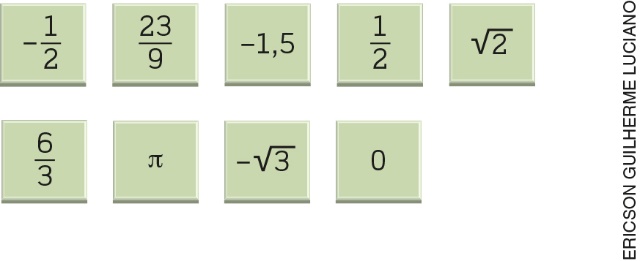 Ele chamou à frente somente os alunos que tinham cartões com números irracionais para localizarem esses números na seguinte reta numérica: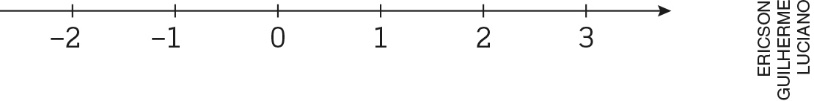 Quais números foram representados? Localize esses números na reta. 7. Guilherme construiu um quadrado sobre uma reta numérica, cuja medida do lado é igual a 1 unidade. Com a ajuda do compasso, ele marcou o ponto A na reta numérica, tal que a distância de  é igual ao comprimento da diagonal do quadrado. Observe a construção. 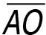 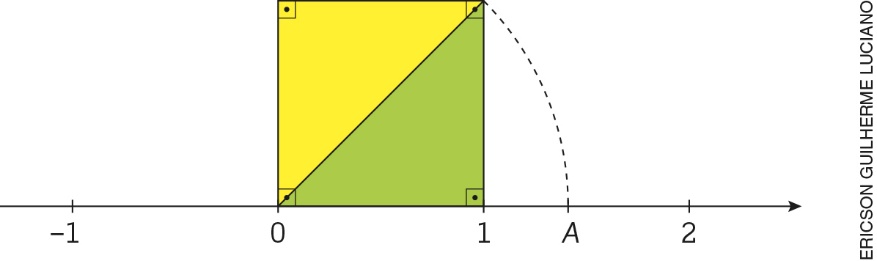 O ponto A representa um número racional ou irracional? Justifique sua resposta. ____________________________________________________________________________________________________________________________________________________________________8. João é marceneiro e está projetando um corrimão para uma escada, como mostra o desenho: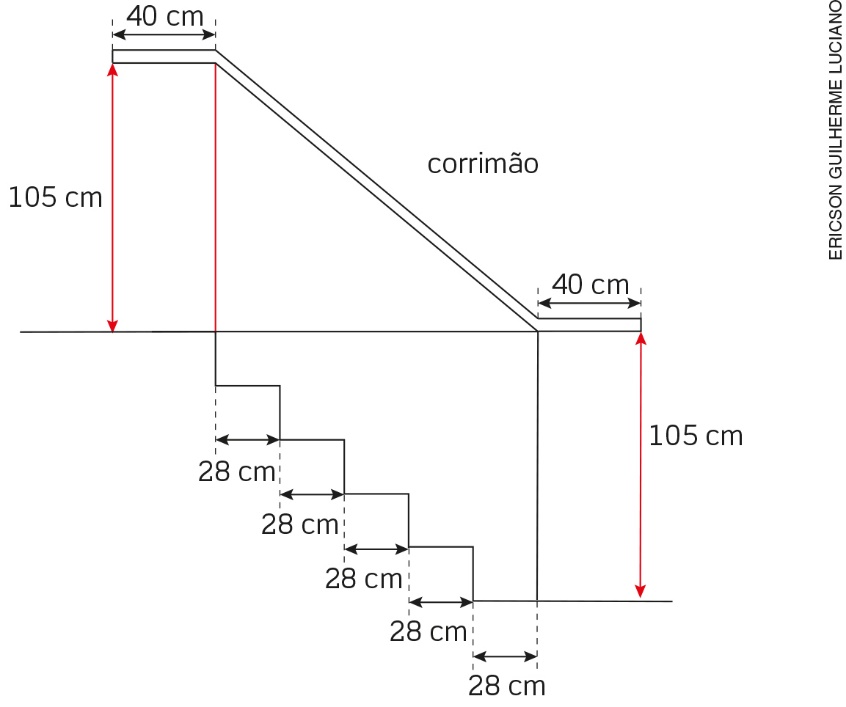 Ele tem no estoque 2 metros de madeira para fazer esse corrimão. Essa quantidade é suficiente? Justifique sua resposta. __________________________________________________________________________________________________________________________________________________________________________________________________________________________________________________________________9. A partir de cálculos estatísticos, o IBGE fez a projeção da população brasileira até 2020. Observe a tabela, que apresenta parte dessa estimativa.Dados obtidos em: <https://www.ibge.gov.br/apps/populacao/projecao/notatecnica.html>. Acesso em: 19 set. 2018.Para representar esses dados, Dulce construiu dois tipos de gráficos. Observe as construções: Gráfico 1 – Colunas 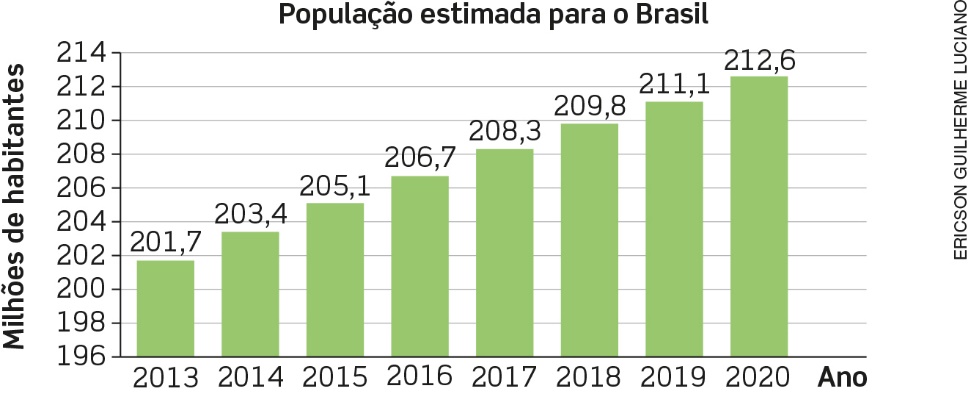 Dados obtidos na tabela de estimativa.Gráfico 2 – Linhas 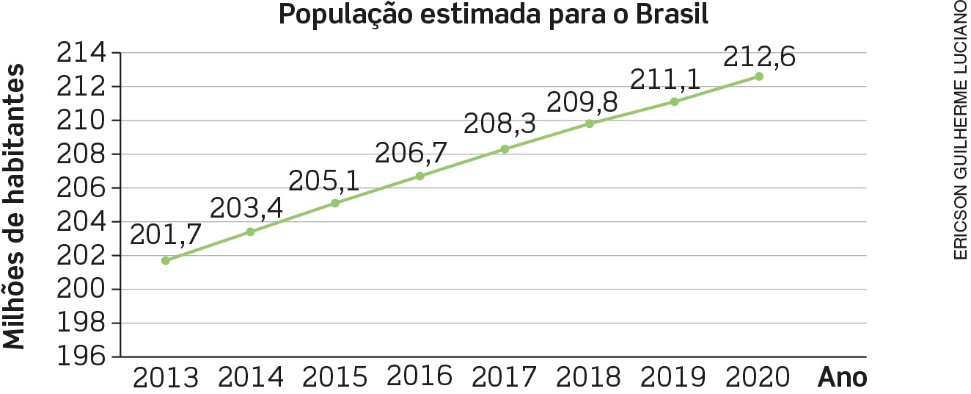 Dados obtidos na tabela de estimativa.Qual é o gráfico que melhor comunica essa variação no decorrer do tempo? Justifique sua resposta. ____________________________________________________________________________________________________________________________________________________________________________10. O trapézio ABCD é isósceles. Observe a ilustração. 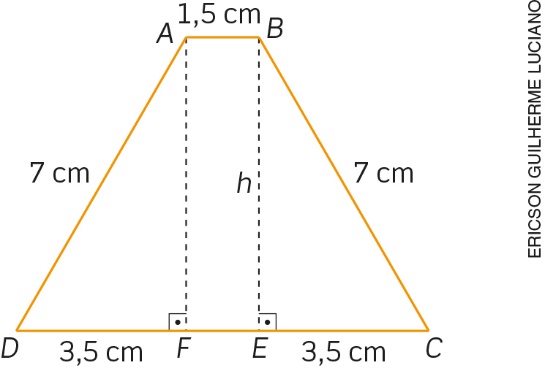 Calcule a área desse trapézio, sabendo que para isso usamos a fórmula .População estimada para o BrasilPopulação estimada para o BrasilAnoMilhões de habitantes2013201,72014203,42015205,12016206,72017208,32018209,82019211,12020212,6